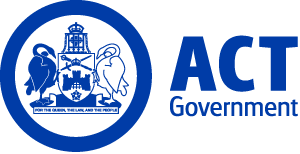 ACT Government GazetteGazetted Notices for the week beginning 19 February 2015EXECUTIVE NOTICESCapital Metro EngagementStephen Anderson – Director, Planning and Design (E745) Section 72 of the Public Sector Management Act 1994 Melanie Taylor – Director, Communications and Stakeholder Engagement (E733) Section 72 of the Public Sector Management Act 1994  VACANCIESCalvary Health Care ACT (Public)Medical ImagingRadiographer/ Trainee SonographerHealth Professional level 2 $57,352- $78,731, Canberra (PN: 7581)Gazetted: 23 February 2015Closing Date: 9 March 2015Details: Calvary is a Catholic not-for-profit organisation with more than 12,000 staff and volunteers, 15 public and private hospitals, 14 Retirement and Ageing facilities, and 28 Community Service providers. We operate across six states and territories within Australia. Established in Sydney in 1885 by the Sisters of the Little Company of Mary, our mission is to provide health care to the most vulnerable, including those reaching the end of their life. We provide aged and community care, acute and subacute health care, specialist palliative care and comprehensive care for people in the final year of their life. The Medical Imaging Department is seeking a highly motivated team orientated person with exceptional interpersonal skills, who is comfortable working in an environment committed to continuous improvement. The Medical Imaging Department has a part-time position available for a dynamic and motivated Radiographer seeking to be trained in Medical Ultrasound. The focus of training will be on the delivery of a contemporary Ultrasound service within the hospital with an emphasis on highly developed clinical skills and evidence based patient care. The successful applicant will be part of a dedicated, friendly team and will have excellent communication skills and enjoy working in a multidisciplinary environment. For further details please contact: Maisie Graham Deputy Director, Medical Imaging (Ultrasound)   Ph: (02) 6201 6147 maisie.graham@calvary-act.com.au  Eligibility/Other Requirements:  Applicants are expected to respond in writing and include the following: 1. A cover letter (no more than 1 page). 2. Current curriculum vitae, including names and contact details of two professional referees 3. A response (no more than 2 pages in total) against the selection criteria. Notes: To be considered for this role you must address the selection criteria and have appropriate work rights. Calvary Health Care Bruce is a smoke free campus. Aboriginal and Torres Strait Islander people are encouraged to apply. The preferred candidate may be required to be registered under the Working with Vulnerable People (Background Checking) Act 2011 and undergo pre-employment screening. If you do not receive an automatic reply after lodging your application please contact the Human Resources Department on (02) 6201 6122 or via email - applications@calvary-act.com.au to confirm receipt of your application. Alternatively, you can email your application to applications@calvary-act.com.au                Applications can be forwarded to: applications@calvary-act.com.auNursingLearning and DevelopmentNurse EducatorRegistered Nurse Level 3 $93,917 - $97,782, Canberra (PN: 7341)Gazetted: 19 February 2015Closing Date: 11 March 2015Details: Calvary Health Care-Bruce (CHCB) is committed to supporting the care and outcomes for the hospitalised patient. The aim of this position is to work with the Learning and Development team and Medicine Division nursing staff to support the development of clinical skills and the retention of evidence-based knowledge. You will have advanced clinical and education knowledge including effective continuing education (CE) methods from which to support the acquisition of lifelong learning skills by clinical staff. Contributing to an organisation-wide education plan you will determine gaps in clinical care performance and establish strategies to address these with education and clinical colleagues. You will actively seek to build cross-functional relationships for interprofessional education opportunities at CHCB while maintaining a focus on nursing education. To undertake this role you need to demonstrate substantial advanced nursing practice experience in medicine and you will apply a systems approach to education programs and units of instruction. You will demonstrate excellent presentation skills; combining sound analytical and evidence-based content with clear explanation. Reviewing education sessions and adjusting as necessary will be informed by audit or research evidence that you generate. You will also support defined Areas of Preventable Harm and the maintenance of the National Quality in Health Care Standards. Please contact Dr Denise Blanchard to discuss this opportunity. Applicants are expected to respond in writing and include the following: 1. Response to the selection criteria and copy of your current resume. 2. Cover letter outlining why you believe you are suitable for this role (Maximum 1 page). 3. Names and contact details for 2 professional referees.  To be considered for this role you must have relevant work rights. Please refer to the position description for further information. Eligibility/Other Requirements: Must have appropriate work rights must address the selection criteria. Note: Calvary Health Care Bruce is a smoke free campus. Aboriginal and Torres Strait Islander people are encouraged to apply. Contact Officer: Denise Blanchard (02) 6264 7262 denise.blanchard@calvary-act.com.au Applications can be forwarded to: applications@calvary-act.com.auFinanceBusiness ManagerAdministrative Services Officer Class 6 $74,098 - $84,803, Canberra (PN: 34201)Gazetted: 26 February 2015Closing Date: 5 March 2015Details: Calvary is a Catholic not-for-profit organisation with more than 12,000 staff and volunteers, 15 public and private hospitals, 14 Retirement and Ageing facilities, and 28 Community Service providers. We operate across six states and territories within Australia. Established in Sydney in 1885 by the Sisters of the Little Company of Mary, our mission is to provide health care to the most vulnerable, including those reaching the end of their life. We provide aged and community care, acute and subacute health care, specialist palliative care and comprehensive care for people in the final year of their life.  Calvary Health Care ACT - Finance & Business Information Team is seeking a highly skilled individual to fill the position of Business Manager (ASO6). This permanent full-time position is an exciting and challenging role that involves providing expert advice relating to financial and clinical activity and performance to Clinician leaders.  The successful candidate will possess: Excellent business analysis skills; Highly developed oral and written communication skills; Sound financial management abilities. For further details please contact:  Ken Bissett Senior Business Manager Ph: (02) 6201 6819 ken.bissett@calvary-act.com.au  Eligibility/Other Requirements: Applicants are expected to respond in writing and include the following: 1. Statement addressing the selection criteria (The selection criteria can be found in the Position Description. The response must be maximum 300 words per criteria); 2. Current resume along with contact details for minimum 2 professional referees (At least one of them must be your current or recent supervisor); 3. Cover letter (Must highlight why you believe you are suitable for the advertised role-maximum 1 page).Notes: To be considered for this role you must address the selection criteria and have appropriate work rights. Calvary Health Care Bruce is a smoke free campus. Aboriginal and Torres Strait Islander people are encouraged to apply. The preferred candidate may be required to be registered under the Working with Vulnerable People (Background Checking) Act 2011 and undergo pre-employment screening. If you do not receive an automatic reply after lodging your application please contact the Human Resources Department on (02) 6201 6122 or via email - applications@calvary-act.com.au to confirm receipt of your application. Alternatively, you can email your application to applications@calvary-act.com.au    Contact Officer: Ken Bissett 02) 6201 6819 ken.bissett@calvary-act.com.auApplications can be forwarded to: applications@calvary-act.com.auCanberra Institute of TechnologySelection documentation and the mandatory application cover sheet for the following positions may be downloaded from: http://www.jobs.act.gov.au/ Applications can be sent via email to: jobs@act.gov.auTrade Skills and Vocational LearningElectrical StudiesHead of DepartmentManager Education Level 1 $108,137, Canberra (PN: 51894)Gazetted: 23 February 2015Closing Date: 9 March 2015Details: Canberra Institute of Technology (CIT) Electrical Trades offers a diverse range of training programs to all sections of the ACT Electrical industry. Our nationally accredited courses include Electrical Pre Apprenticeship, Australian School Based Apprenticeships (ASBA) and Electrical Apprenticeship courses as well as training for telecommunications workers. The Head of Department will, through quality leadership in and management of education and related activities, contribute to the achievement of departmental/college goals while enhancing the student experience. Efficiently and effectively manage, administer and co-ordinate the activities of the department in accordance with Institute policy. Provide leadership in the development of innovative course content, program delivery, assessment and continuous improvement of programs across the department and college. Effectively liaise and communicate with all stakeholders to ensure that high quality customer service principles meet specific client needs. Eligibility/Other Requirements: All managers at Manager Education - Level 1 must hold a full Training and Assessment Certificate IV level qualification (such as a TAE40110 or equivalent), and an Advanced Diploma in Adult Learning and Development (or equivalent). Industry Experience: Relevant trade industry experience is essential, though this does not have to be in the discipline being supervised. Desirable: Bachelor of Education, Management or relevant higher level qualification. Certificate III or above in a trade qualification.Notes: This position is available for a period of 12 months with possibility of extension of up to five years. Temporary employment offered as a result of this advertisement may lead to permanent appointment under the "Public Sector Management Standards Section 53B - Appointment after Temporary Engagement - Canberra Institute of Technology - teaching offices". Prior to commencing in this role, a current registration issued under the Working with Vulnerable People (Background Checking) Act 2011 may be required. For further information on Working with Vulnerable People registration refer to -  http://www.ors.act.gov.au/community/working_with_vulnerable_people_wwvp.Contact Officer: Fiona Mitchell (02) 6207 3125 fionam.mitchell@cit.edu.auApplicants should note that a Joint Selection Committee (JSC) established in accordance with the collective/enterprise agreement provisions will assess all applications for this position.Trade Skills and Vocational LearningAccess EducationHead of DepartmentManager Education Level 1 $108,137, Canberra (PN: 35111)Gazetted: 24 February 2015Closing Date: 10 March 2015Details: The Head of Department will, through quality leadership in and management of education and related activities, contribute to the achievement of departmental/college goals. Efficiently and effectively manage, administer and coordinate the activities of the department in accordance with Institute Policy, provide professional educational leadership across the department of CIT Trade Skills and Vocational College, and more broadly across all CIT Colleges. Manage the integration of Foundation Skills into other CIT programs to increase student completion rates, with a particular focus on Australian Apprenticeship programs. Assist Trade Skills and Vocational Learning College Directors to develop, review and evaluate all educational programs offered by the department and develop innovative and customised delivery models to meet industry needs. Eligibility/Other Requirements: All managers at Manager Education - Level 1 must hold a full Training and Assessment Certificate IV level qualification (such as a TAE40110 or equivalent), and an Advanced Diploma in Adult Learning and Development (or equivalent). Industry Experience: Relevant industry experience is highly desirable, though this does not have to be in the discipline being supervised. Desirable: Bachelor of Education, Management or relevant higher level qualification Diploma/Advanced Diploma in Language, Literacy and Numeracy (LLN) specialisation. Notes: This temporary position is available for a period of six months with the possibility of extension. Prior to commencing in this role, a current registration issued under the Working with Vulnerable People (Background Checking) Act 2011 will be required. For further information on Working with Vulnerable People registration refer to -  http://www.ors.act.gov.au/community/working_with_vulnerable_people_wwvp.Contact Officer: Fiona Mitchell (02) 6207 3125 fionam.mitchell@cit.edu.auApplicants should note that a Joint Selection Committee (JSC) established in accordance with the collective/enterprise agreement provisions will assess all applications for this position.Capital MetroSelection documentation and the mandatory application cover sheet for the following positions may be downloaded from: http://www.jobs.act.gov.au/ Applications can be sent via email to: jobs@act.gov.auGovernance and OperationsExecutive AssistantAdministrative Services Officer Class 5 $68,766 - $72,789, Canberra (PN: 32509)Gazetted: 24 February 2015Closing Date: 10 March 2015Details: The Capital Metro Agency has responsibility for the design, procurement and delivery of a light rail service between Gungahlin and the City. The Governance and Operations Branch is responsible for Directorate wide services based on specialised knowledge, best practice and ACT Government policy. Under direction of the Director, Governance and Operations, the Executive Assistant provides high level executive administrative and secretarial services to several executive staff and the Agency.Contact Officer: Nadine Cumming (02) 6207 8679 nadine.cumming@act.gov.auChief Minister, Treasury and Economic DevelopmentSelection documentation and the mandatory application cover sheet for the following positions may be downloaded from: http://www.jobs.act.gov.au/ Applications can be sent via email to: jobs@act.gov.auPolicy and CabinetStrategic Policy and CabinetExecutive Director, Strategic Policy and CabinetExecutive Level 2.4 $238,982 to $251,417 depending on current superannuation arrangements, Canberra (PN: E766)Gazetted: 20 February 2015Closing Date: 27 February 2015Details: Expressions of Interest are sought for a short term opportunity within Chief Minister, Treasury and Economic Development Directorate (CMTEDD) for the position of Executive Director Strategic Policy and Cabinet. This position reports to the Deputy Director-General, Policy and Cabinet.  Primary responsibilities of the role include leading a team providing policy advice to the Chief Minister on a wide range of topics, development and coordination of whole of Government briefing material, lead responsibility in supporting the Chief Minister on matters concerning higher education, and work in support of the ACT Government's relations with other governments.The role is responsible for managing and developing staff and contributing to a high performance culture as a member of the CMTEDD Senior Executive team.Remuneration: The position attracts a remuneration package ranging from $238,982 - $251,417, depending on current superannuation arrangements of the successful applicant. This includes a cash component of $191,308.Contract: The successful applicant will be engaged under a performance based contract for the period 2 April 2015 to 1 May 2015. Prospective applicants should be aware that individual contracts are tabled in the ACT Legislative Assembly.Note: This is a temporary position available from 2 April 2015 to 1 May 2015.Contact Officer: Karl Alderson (02) 620 76136 karl.alderson@act.gov.auHow to Apply: Expressions of interest are sought from potential candidates and should include a supporting statement of no more than 2 pages outlining experience and/or ability in the above areas. Applicants should address the ACTPS executive capabilities in responding to the advertisement. Applications should be sent via email to Vittoria.Zanetti@act.gov.auLand Development AgencyChief Financial Officer, Land Development AgencyExecutive Level Executive Level 1.3 $213,051 - $223,976 depending on current superannuation arrangements, Canberra (PN: E670)Gazetted: 23 February 2015Closing Date: 27 February 2015Details: Short Term Executive Contract - Chief Financial Officer, Land Development Agency. The Chief Financial Officer (CFO) reports to the Deputy Chief Executive Officer, Land Development Agency and leads the financial management of a land sales program of over $300 million and a development/construction program of over $200 million. The CFO has responsibility for providing high-level support and advice to the Chief Executive and to the LDA Board across the areas of strategic financial management, audit, budget preparation and performance, and management reporting. This includes finance activities relating to land supply, release and sales. Remuneration: The position attracts a remuneration package ranging from $213,051 - $223,976, depending on current superannuation arrangements of the successful applicant. This includes a cash component of $168,083.  Contract: The successful applicant will be engaged under a performance based contract for up to three months with the possibility of extension. Prospective applicants should be aware that individual contracts are tabled in the ACT Legislative Assembly.How to apply: Expressions of interest are sought from potential candidates and should include a supporting statement of no more than two pages outlining experience and/or ability in the above areas against the ACT Government Executive Capabilities, contact details of at least two referees and a current curriculum vitae. Applications should be sent directly to the Contact Officer.Contact Officer: Dan Stewart (02) 6205 7346 daniel.stewart@act.gov.auArts, Business, Events, Sport and TourismartsACTArts Infrastructure and Public ArtManager, Arts Infrastructure and Public ArtSenior Officer Grade B $109,831 - $123,642, Canberra (PN: 20337)Gazetted: 24 February 2015Closing Date: 10 March 2015Details: Potential applicants are invited to apply for the position of Manager, Arts Infrastructure and Public Art based in Canberra. The position works collaboratively with senior management in the planning, delivery and management of all capital works, arts facilities matters and public art for the artsACT. The successful applicant will need to demonstrate the provision of high-level advice, expertise and policy development on capital works, arts facilities and public art.Eligibility/Other Requirements: Qualifications and experience in Design, Landscape Architecture or a related field within the government sector is desirable.Notes: Late applications will not be considered. Contact Officer: David Whitney (02) 6207 2389 david.whitney@act.gov.auShared Services ICTBusiness Application ManagementCorporate Applications and TestingOracle EBS Technical ManagerSenior Information Technology Officer Grade B $109,831 - $123,642, Canberra (PN: 14260)Gazetted: 19 February 2015Closing Date: 26 February 2015Details: Shared Services ICT is seeking an experienced professional to manage technical support of the Oracle E-Business Suite (EBS) application and provide relevant technical advice to stakeholders. Reporting to the Manager of Corporate Applications and Testing, this position is responsible for achieving quality outcomes in supporting and maintaining the ACT Government's EBS implementation. Eligibility/Other Requirements: Educational and professional qualification checks may be undertaken prior to employment.Contact Officer: Adrian O'Shaughnessy (02) 6207 1305 adrian.oshaughnessy@act.gov.auPolicy and CabinetGovernment ReformSmart ParkingProject ManagerSenior Officer Grade B $109,831 - $123,642, Canberra (PN: 35279)Gazetted: 23 February 2015Closing Date: 9 March 2015Details: A dynamic and experienced Project Manager will be responsible for delivering the Smart Parking trial in 2015/16, and leveraging the CBRfree Wi-Fi network to help make Canberra a Smart City, The Project Manager will work closely with the Senior Manager in a small team.Note: This is a temporary position available from 23 April 2015 to 30 November 2016.Contact Officer: Roger Rooney (02) 6205 5327 roger.rooney@act.gov.auABESTVisitCanberraCanberra Region and Visitors CentreManager, Canberra Region and Visitors Centre (CRVC)Senior Officer Grade C $93,254 - $100,382, Canberra (PN: 11948)Gazetted: 19 February 2015Closing Date: 26 February 2015Details: VisitCanberra leads the ACT and capital region tourism industry to create and implement a range of marketing campaigns that increase economic return from domestic and international visitation. The primary objective of this position is to supervise the staff and shopfront operations of the Canberra Region and Visitors Centre (CRVC), and manage the building maintenance activity. Eligibility/Other Requirements: The following are desirable; Knowledge of the ACT tourism industry.   Current driver's licence. Prepared to respond to after hours' emergency/security calls. Note: This is a temporary vacancy available asap for three months with the possibility of extension. How to Apply: Applicants should provide no more than a one page expression of interest together with resume outlining why they should be considered for the role. Applications should be sent to the contact officer.Contact Officer: Jonathan Kobus (02) 6205 0554 jonathan.kobus@act.gov.auShared ServicesTerritory Records OfficeAgency Records and Information AnalystSenior Officer Grade C $93,254 - $100,382, Canberra (PN: 14950)Gazetted: 25 February 2015Closing Date: 4 March 2015Details: The Territory Records Office is seeking an experienced officer to join its team to deliver projects that assist ACT Government agencies to establish and maintain good recordkeeping practices in compliance with the Territory Records Act 2002. The Agency Records and Information Analyst's primary responsibilities are to: plan, manage and deliver projects and programs that produce or contribute to the production of standards, advice, tools and products that support recordkeeping in the ACTPS; and assist ACT Government agencies to develop Records Management Programs and Records Disposal Schedules that comply with the Act. Notes: This is a temporary position available until 30 June 2015, with the possibility of extension.Contact Officer: Danielle Wickman (02) 6207 0194 dani.wickman@act.gov.auLand Development and CorporateLand DevelopmentSales, Marketing and Land ManagementMarketing and Events ManagerSenior Officer Grade C $93,254 - $100,382, Canberra (PN: 14877)Gazetted: 19 February 2015Closing Date: 26 February 2015Details: The Land Development Agency (LDA) is seeking an enthusiastic and energetic Marketing and Events Manager who can use their skills and experience for a marketing and events environment. The position will be a key role in the Marketing Team focusing on the marketing of land in the ACT, managing social media for the agency and coordinating events. Eligibility/Other Requirements: Understanding of ACT Government legislation. Qualifications in marketing, events, online media or a related discipline. Understanding of land or property development market, particularly in terms of marketing, sales or community development. Notes: This is a temporary position available for 12 months with the possibility of extension. Selection may be based on application and referee reports only. Prior to commencing in this role, a current registration issued under the Working with Vulnerable People (Background Checking) Act 2011 may be required. For further information on Working with Vulnerable People registration refer to -  http://www.ors.act.gov.au/community/working_with_vulnerable_people_wwvp.Contact Officer: Gabbie Foster (02) 6207 6803 gabbie.foster@act.gov.auShared ServicesPartnership Services GroupHealth ICT - Business SystemsBusiness Systems Support OfficerAdministrative Services Officer Class 5 $68,766 - $72,789, Canberra (PN: 22842)Gazetted: 23 February 2015Closing Date: 9 March 2015Details: This role will be required to deliver comprehensive training and first tier support for computer based business applications to ACT Health staff, in particular the ACT Patient Administration System (ACTPAS), Orion Clinical Portal, Mes@ls and the Mental Health Client Management Application (MHAGIC).Eligibility/Other Requirements: Participation in the afterhours on-call roster for application support is mandatory. The possession of, or the ability to attain, a Protected Security Clearance is a requirement. Awareness of privacy and confidentiality when working with health business applications and information would be an advantage. Educational and professional qualifications checks may be undertaken prior to employment. Qualifications in IT applications training and/or support would be an advantage.Notes: This is a temporary position available for six months with the possibility of extension and/or permanent filling from this recruitment process. Selection may be based on application and referee reports only.Contact Officer: Melinda Jeffery (02) 6205 2272 melinda.jeffery@act.gov.auPolicy and CabinetStrategic Policy and CabinetAdministrative AssistantAdministrative Services Officer Class 5 $68,766 - $72,789, Canberra (PN: 35283)Gazetted: 19 February 2015Closing Date: 5 March 2015Details: Chief Minister, Treasury and Economic Development (CMTED) is seeking a highly motivated Officer to join the Strategic Policy and Cabinet Branch, Policy and Cabinet Division, as an Administrative Assistant. The successful applicant will work collaboratively with executives and staff across the Division. Notes: This is a temporary position available asap until July 2015, with the possibility of extension and/or permanent filling from this process.Contact Officer: Geoffrey Rutledge (02) 6207 8884 geoffrey.rutledge@act.gov.auWorkforce Capability and Governance DivisionPublic Sector ManagementPolicy OfficerAdministrative Services Officer Class 5 $68,766 - $72,789, Canberra (PN: 33397)Gazetted: 19 February 2015Closing Date: 26 February 2015Details: The Workforce Capability and Governance Division seeks a highly motivated and innovative person to support the business of the Division, including the development of whole of government employment policy, supporting relevant whole of government programs and events and provide support to relevant committees. Applicants should have strong administrative, organisational, research and analysis and communication skills, and should have a demonstrated strong understanding of the values and behaviours attributed to the ACTPS. Note: This is a temporary position available asap until 10 April 2015 with the possibility of an extension. Expressions of interest are sought from potential candidates and should include a supporting statement of no more than 2 pages outlining experience and/or ability in the above areas, contact details of at least two referees and a current curriculum vitae.Applications should be sent to the contact officer.Contact Officer: Denise Ernst (02) 6207 5995 denise.ernst@act.gov.auArts, Business, Events, Sport and TourismSport and Recreation ServicesACT Academy of SportAthletic Performance CoachProfessional Officer Class 1 $52,315 - $72,539, Canberra (PN: 05769)Gazetted: 24 February 2015Closing Date: 10 March 2015Details: Sport and Recreation Services is seeking an enthusiastic and experienced person to join our ACT Academy of Sport (ACTAS) team as an Athletic Performance Coach. The successful applicant will be a member of a team delivering athletic performance services to approximately 130 talented athletes across seven high performance sport programs and an Individual Athlete Program. Eligibility/Other Requirements:  Relevant Undergraduate Honours Degree - in Sports Science/Physical Education or equivalent. Australian Strength Conditioning Association (ASCA) Level 2 accreditation. Current advanced sports first aid qualifications. Current ACT Working with Vulnerable People Check issued under the Working with Vulnerable People (Background Checking) Act 2011. For further information on Working with Vulnerable People registration refer to -  http://www.ors.act.gov.au/community/working_with_vulnerable_people_wwvp.Notes: This is a temporary position available until 30 March 2017.Contact Officer: Gavin Thornley (02) 6207 4395 gavin.thornley@act.gov.auCommunity ServicesSelection documentation and the mandatory application cover sheet for the following positions may be downloaded from: http://www.jobs.act.gov.au/ Applications can be sent via email to: jobs@act.gov.auService Strategy and Community BuildingOrganisational GovernanceFreedom of Information OfficerAdministrative Services Officer Class 6 $74,098 - $84,803, Canberra (PN: 00935)Gazetted: 19 February 2015Closing Date: 26 February 2015Details: The Freedom of Information Officer is responsible for the co-ordination and collation of complex freedom of information matters and the facilitation of quality and timely decisions. The successful occupant will be required to assist and take on complex special projects as directed by the Senior Manager, Director and Executive Director. Eligibility/Other Requirements: The successful occupant should have experience with understanding and interpreting legislation and high level experience in Freedom of Information matters. Notes: This is a temporary position available from 9 March 2015 until 20 November 2015.Contact Officer: Kathy Ross (02) 6205 0244 kathy.ross@act.gov.auHousing and Community ServicesAsset Management BranchContract ManagementProject OfficerAdministrative Services Officer Class 5 $68,766 - $72,789, Canberra (PN: 03453, several)Gazetted: 20 February 2015Closing Date: 27 February 2015The Contract Management Team is looking for motivated and enthusiastic individuals with strong interpersonal, liaison, oral and written communication skills; and the ability to work effectively within a Contract Management Environment. The successful applicants will be responsible for providing assistance to the managers of the Contract Management Team with the coordination and management of the delivery of maintenance services to the portfolio, in accordance with policies and procedures. This will include a range of activities such as managing contracts, managing consultancies, undertaking projects and preparing briefs and reports. Notes: There are two temporary positions available until 11 July 2015. Positions are being readvertised, previous applicants need not apply. Selection may be based on written application and referee reports only. How to Apply: Expressions of interest are sought from potential candidates and should include a supporting statement of no more than two pages addressing the attached selection criteria, and outlining experience and/or ability. Contact details of at least two referees and a current curriculum vitae to the contact officer are required. Applications should be sent to the contact officer.Contact Officer: Joyce Chow (02) 6207 6498 joyce.chow@act.gov.auChild, Youth and Family SupportStatutory ServicesBimberi Residential ServicesHead CookGeneral Service Officer Level 7 $54,981 - $58,062, Canberra (PN: 00068)Gazetted: 20 February 2015Closing Date: 13 March 2015Details: Bimberi Residential Services is looking for a Head Cook who has the ability to manage the day to day operations of the kitchen in a youth detention facility ensuring compliance with the Food Safety Standards. A major component of the position is to plan, prepare, cook and serve meals ensuring appropriate nutritional requirements are met. The position occupant will be required to maintain records, generate reports as well as develop and deliver hospitality programs for young people.Eligibility/Other Requirements: Certificate III or IV in Commercial Cookery, or equivalent, from a registered training organisation. Applicants must possess a current driver's licence and Senior First Aid Certificate. Applicants will also be required to undergo psychometric assessment as well as a medical/fitness test as part of the recruitment process. Prior to commencing in this role, a current registration issued under the Working with Vulnerable People (Background Checking) Act 2011 and an Australian Federal Police check will be required for all applicants.Contact Officer: Denise Morris (02) 6207 3384 denise.morris@act.gov.auChild, Youth and Family SupportStatutory ServicesBimberi Residential ServicesCookGeneral Service Officer Level 6 $51,007 - $53,324, Canberra (PN: 00066)Gazetted: 20 February 2015Closing Date: 13 March 2015Details: Bimberi Residential Services is looking for a part-time Cook who has the ability to assist in the day to day operations of the kitchen in a youth detention facility. A major component of the position is to prepare, cook and serve meals ensuring appropriate nutritional requirements are met. The position occupant will also be required to deliver hospitality programs for young people.Eligibility/Other Requirements: Certificate III or IV in Commercial Cookery, or equivalent, from a registered training organisation. Applicants must possess a current driver's licence and Senior First Aid Certificate. Applicants will also be required to undergo psychometric assessment as well as a medical/fitness test as part of the recruitment process. Prior to commencing in this role, a current registration issued under the Working with Vulnerable People (Background Checking) Act 2011 and an Australian Federal Police check will be required for all applicants.Note: This is a part-time position working 24:00 hours per week.Contact Officer: Denise Morris (02) 6207 3384 denise.morris@act.gov.auEducation and TrainingSelection documentation and the mandatory application cover sheet for the following positions may be downloaded from: http://www.jobs.act.gov.au/ Applications can be sent via email to: jobs@act.gov.auOffice for SchoolSouth Canberra/Weston NetworkAlfred Deakin High SchoolDeputy PrincipalSchool Leader B $121,464, Canberra (PN: 04114)Gazetted: 24 February 2015Closing Date: 10 March 2015Details: Support the Principal to develop and achieve whole-school strategic goals and implement the school plan in conjunction with the school board. Assist the Principal to manage the human, financial and physical resources of the school to achieve optimal social and educational outcomes for all students.Eligibility/Other Requirements: A minimum of four years full-time (or equivalent) tertiary study leading to the award of a recognised school teaching qualification. Current full teaching registration with the ACT Teacher Quality Institute (or eligibility for Teacher registration with the ACT Teacher Quality Institute).Note: Prior to commencing in this role, a current registration issued under the Working with Vulnerable People (Background Checking) Act 2011 may be required. For further information on Working with Vulnerable People registration refer to -  http://www.ors.act.gov.au/community/working_with_vulnerable_people_wwvp.Contact Officer: Belinda Bartlett (02) 6142 3888 belinda.bartlett@ed.act.edu.auApplicants should note that a Joint Selection Committee (JSC) established in accordance with the collective/enterprise agreement provisions will assess all applications for this position.Office for SchoolsNorth and Gungahlin NetworkAmaroo SchoolBusiness and Facilities ManagerSenior Officer Grade C $93,254 - $100,382, Canberra (PN: 30474)Gazetted: 19 February 2015Closing Date: 26 February 2015Details: Amaroo School is seeking applications for a suitable Business and Facilities Manager. The successful applicant will supervise the administrative staff of a P-Year 10 school to ensure they are delivering a high level of administrative performance and support. Coordinate the preparation of budgets, estimates and financial returns; monitor commitments and expenditure. Manage the school buildings, including the preschool, grounds and facilities to ensure maximum benefit is obtained from the resources available. Prepare specifications for the efficient and effective maintenance and servicing of the building, grounds and facilities as well as energy usage and emergency services and procedures; organise the letting of these contracts and manage their delivery to ensure specifications are met. Liaise with the Principal to ensure continuity in the delivery of key programs across the school. Be a member of the Executive Team at the school. Eligibility/Other Requirements: This position requires a high understanding of financial and HR management, computer systems and an understanding of the school environment. Mandatory Asbestos Awareness Training: Evidence of completion of training delivered by a Registered Training Organisation for Asbestos Awareness is required before commencement. For further information refer to: www.worksafe.act.gov.au/health_safety. Desirable: Working knowledge of the MAZE management systems. Working knowledge of Accelerus Reporting  System. A Current First Aid certificate or willingness to undertake appropriate training.Notes: Prior to commencing in this role, a current registration issued under the Working with Vulnerable People (Background Checking) Act 2011 may be required. For further information on Working with Vulnerable People registration refer to -  http://www.ors.act.gov.au/community/working_with_vulnerable_people_wwvp.Contact Officer: Richard Powell (02) 6205 2808 richard.powell@ed.act.edu.auEnvironment and PlanningSelection documentation and the mandatory application cover sheet for the following positions may be downloaded from: http://www.jobs.act.gov.au/ Applications can be sent via email to: jobs@act.gov.auEnvironmentNature Conservation PolicyNatural EnvironmentSenior Policy OfficerSenior Officer Grade C $93,254 - $100,382, Canberra (PN: 05726)Gazetted: 19 February 2015Closing Date: 5 March 2015Details: The Natural Environment Team is seeking a dynamic, flexible and energetic Senior Policy Officer to contribute to a diverse policy agenda. The Natural Environment Team undertakes a range of policy tasks including review and development of legislation and subsidiary instruments and is responsible for development, review, evaluation and reporting on a range of policies, strategies and plans relating to biodiversity conservation, natural resource management and primary industries. In addition, the section has some project management responsibilities. The section provides Secretariat Services to a range of Committees and Ministerial Councils. Eligibility/Other Requirements: Tertiary qualifications in environmental policy/natural resource management policy or a related discipline are highly desirable.Contact Officer: Kathryn Tracy (02) 6207 5717 kathryn.tracy@act.gov.auHealthSelection documentation for the following positions may be downloaded from http://www.health.act.gov.au/employment.  Apply online at http://www.health.act.gov.au/employmentCanberra Hospital and Health Services Critical CareIntensive Care UnitAssistant Director of Nursing - Intensive Care UnitRegistered Nurse Level 4.3 $121,218, Canberra (PN: 14143)Gazetted: 26 February 2015Closing Date: 5 March 2015Details: Canberra Hospital is a tertiary teaching hospital for the Australian Capital Territory and surrounding NSW region, serving a population of over half a million. Canberra Hospital is a 600-bed hospital providing trauma services, most major medical and surgical sub-specialty services. Canberra Hospital provides regional teaching opportunities and is a principal teaching nursing hospital of the University of Canberra and the Australian Catholic University. It is also the principal teaching hospital of the Australian National University (ANU) Medical School. The Intensive Care Unit (ICU) is a 22 bed unit located within the Division of Critical Care at the Canberra Hospital and Health Services (CHHS). The ICU has a strong focus on the delivery of quality, safe effective care. The unit provides care to residents across the Southern area of NSW as well as the Canberra community. The Assistant Director of Nursing (ADoN) – ICU is responsible for providing the day-to-day operational management of nursing services within ICU and for initiating and developing workforce and clinical practice standards that align with the strategic goals of the ICU, Division of Critical Care and the Health Directorate. The ADoN has a direct professional reporting line and a day-to-day operational reporting line to the Director of Nursing (DON) Critical Care. As a member of the Division of Critical Care, the ADoN also works in close partnership with the Clinical Director of ICU and other stakeholder groups in order to meet the strategic and operational objectives of the Division of Critical Care, CHHS and the Health Directorate. Eligibility/Other Requirements: Registered or eligible to register as a Nurse with the Australian Health Practitioners Regulation Agency (AHPRA).Notes: This is a temporary position available until June 2016.The successful applicant may be required to be registered under the Working with Vulnerable People (Background Checking) Act 2011.To complete your application you must prepare responses to the selection criteria and upload this as part of your application.ACT Health offers attractive salary packaging arrangements. Additionally, many ACT Health positions are eligible for public hospital employee fringe benefits tax exemptions up to a tax-free threshold of $9095, and tax-free benefits cards including Meal Entertainment and Leisure Accommodation cards. Check with the contact officer to confirm the position’s eligibility for these benefits. ACT Government employees enjoy excellent employment conditions, more information is available at http://health.act.gov.au/employment/enterprise-agreements/Relocation allowance is available to assist with relocation of successful candidates to Canberra.  About our great city, Canberra, Australia’s National Capital:Canberra is a city with outstanding amenities and excellent housing, educational and leisure opportunities. It is home to national icons and monuments as well as natural treasures. The coast and ski fields are nearby; Sydney is only 3 hours away by road. For more information on our great city and your future, visit: http://www.canberrayourfuture.com.au/Contact Officer: Narelle Boyd (02) 6244 3037Health Infrastructure ProgramHealth Service PlanningServices Planning OfficerSenior Officer Grade C $93,254 - $100,382, Canberra (PN: 29379)Gazetted: 26 February 2015Closing Date: 12 March 2015Details: An opportunity exists to for a suitably experienced candidate to join the ACT Health Services Planning Unit (HSPU) as a Services Planning Officer. The HSPU delivers corporate and clinical strategic planning, as well as capital and facility planning for the ACT Health Directorate. The HSPU coordinates the development of the Health Directorate Clinical Services Plan, along with the service level plans and strategies that are aligned with it, and the Directorate Corporate Plan, with the Business Plan that cascades from it. The HSPU directly contributes to the ACT Health Infrastructure Program by undertaking capital and facility planning, including working with clinical divisions to develop Models of Care and Service Delivery. The HSPU also works with consumers and service providers to identify health service needs, and analyses health status information, service activity, clinical trends and technology mapping to inform future services and capital planning. As part of the Strategic Health Planning Team, you will contribute to health service plans, health planning unit briefs, facility concept design processes, asset strategic planning processes and provide advice to service delivery units and other stakeholders. To be successful in this role, you will have: Experience in and an understanding of health planning issues and processes; Research and data analysis skills to support health services planning activities; Sound communication skills, including the ability to negotiate, network and work collaboratively; The ability to manage deadlines and coordinate a variety of projects simultaneously. Eligibility/Other Requirements: Tertiary qualifications in Health, Health Management or a related discipline, and experience in a social policy or planning environment are desirable. Notes:  Selection may be based on written application and referee reports. Work samples and other competency based assessment tools may be used as part of the selection process for this position.This position is full-time, requests for part-time hours will be considered.  The successful applicant may be required to be registered under the Working with Vulnerable People (Background Checking) Act 2011. To complete your application you must prepare responses to the selection criteria and upload this as part of your application. ACT Health offers attractive salary packaging arrangements. Additionally, many ACT Health positions are eligible for public hospital employee fringe benefits tax exemptions up to a tax-free threshold of $9095, and tax-free benefits cards including Meal Entertainment and Leisure Accommodation cards. Check with the contact officer to confirm the position’s eligibility for these benefits.  ACT Government employees enjoy excellent employment conditions, more information is available at http://health.act.gov.au/employment/enterprise-agreements/ Relocation allowance is available to assist with relocation of successful candidates to Canberra.  About our great city, Canberra, Australia’s National Capital:Canberra is a city with outstanding amenities and excellent housing, educational and leisure opportunities. It is home to national icons and monuments as well as natural treasures. The coast and ski fields are nearby; Sydney is only 3 hours away by road.  For more information on our great city and your future, visit: http://www.canberrayourfuture.com.au/Contact Officer: Elita Barrett (02) 6205 5427Canberra Hospital and Health Services Cancer, Ambulatory and Community Health SupportBreastScreen ACTNurse CounsellorRegistered Nurse Level 2 $81,918 - $86,823, Canberra (PN: 22667)Gazetted: 26 February 2015Closing Date: 12 March 2015Details: The BreastScreen ACT Program is a Population Health Program aimed at reducing breast cancer morbidity and mortality. We have an opportunity for a highly skilled and motivated individual to work as a member of a multidisciplinary team in accordance with the aims and objectives of the National BreastScreen Program. The principle duties include direct clinical services to women, counselling and referral of women to promote best practice outcomes. Other duties include data management and participation in quality and health education/promotion projects. The successful applicant will have demonstrated high-level communication skills and the ability to provide professional leadership.Eligibility/Other Requirements: Registered or eligible for registration with the Australian Health Practitioner Regulation Agency. Relevant work experience in women’s health or breast cancer nursing is essential. Tertiary qualifications or relevant experience in Counselling would be an advantage.Notes: The successful applicant may be required to be registered under the Working with Vulnerable People (Background Checking) Act 2011.To complete your application you must prepare responses to the selection criteria and upload this as part of your application.ACT Health offers attractive salary packaging arrangements. Additionally, many ACT Health positions are eligible for public hospital employee fringe benefits tax exemptions up to a tax-free threshold of $9095, and tax-free benefits cards including Meal Entertainment and Leisure Accommodation cards. Check with the contact officer to confirm the position’s eligibility for these benefits. ACT Government employees enjoy excellent employment conditions, more information is available at http://health.act.gov.au/employment/enterprise-agreements/Relocation allowance is available to assist with relocation of successful candidates to Canberra. About our great city, Canberra, Australia’s National Capital:Canberra is a city with outstanding amenities and excellent housing, educational and leisure opportunities. It is home to national icons and monuments as well as natural treasures. The coast and ski fields are nearby; Sydney is only 3 hours away by road. For more information on our great city and your future, visit: http://www.canberrayourfuture.com.au/Contact Officer: Helen Porritt (02) 6205 1546 helen.porritt@act.gov.auCanberra Hospital and Health ServicesMedicineCardiologyCardiology Outpatient Clinic NurseRegistered Nurse Level 2 $81,918 - $86,823, Canberra (PN: 22702)Gazetted: 26 February 2015Closing Date: 12 March 2015Details: The Canberra Hospital Department of Cardiology, is seeking a dynamic and talented Registered Nurse to join the team to provide day to day nursing care to patients attending the Cardiology Outpatient Services. This is an exciting new position and would suit someone with specialist cardiology experience, well developed interpersonal skills and a passion for patient education and improving the patient journey. Eligibility/Other Requirements: Be registered or have applied for registration as a Registered Nurse with the Australian Health Practitioner Regulation Agency (AHPRA). It is desirable that the applicant holds or is working towards relevant qualification. Minimum of three years post registration experience and a minimum of two years recent experience and proven competence in Cardiology Nursing is highly desirable.Notes: This is a permanent part-time position working four days (32:00 hours) a week, during business hours.The successful applicant may be required to be registered under the Working with Vulnerable People (Background Checking) Act 2011.To complete your application you must prepare responses to the selection criteria and upload this as part of your application.ACT Health offers attractive salary packaging arrangements. Additionally, many ACT Health positions are eligible for public hospital employee fringe benefits tax exemptions up to a tax-free threshold of $9095, and tax-free benefits cards including Meal Entertainment and Leisure Accommodation cards. Check with the contact officer to confirm the position’s eligibility for these benefits. ACT Government employees enjoy excellent employment conditions, more information is available at http://health.act.gov.au/employment/enterprise-agreements/Relocation allowance is available to assist with relocation of successful candidates to Canberra. About our great city, Canberra, Australia’s National Capital:Canberra is a city with outstanding amenities and excellent housing, educational and leisure opportunities. It is home to national icons and monuments as well as natural treasures. The coast and ski fields are nearby; Sydney is only 3 hours away by road. For more information on our great city and your future, visit: http://www.canberrayourfuture.com.au/Contact Officer: Katherine Wakefield (02) 6174 5164Canberra Hospital and Health Services Clinical Support ServicesAcute Support ServicePhysiotherapistHealth Professional Level 3 $80,997 - $85,346 (up to $89,579 on achieving a personal upgrade), Canberra (PN: 29002)Gazetted: 26 February 2015Closing Date: 5 March 2015Details: Acute Support Physiotherapy is seeking a full-time Physiotherapist in Acute Neurosciences.Eligibility/Other Requirements: Degree or Diploma in Physiotherapy, or recognised equivalent qualifications and eligibility for Australian Health Practitioner Regulation Authority (AHPRA) Physiotherapy Registration. Current driver's licence is essential.Notes: This is a temporary full-time position available until 31 January 2016. An order of merit will be established from this selection process that may be used to fill other temporary vacancies at level over the next 12 months. This position will be required to participate in overtime, on call, and/or rotation roster. This duty statement outlines a range of possible duties that staff are expected to perform at this level. The emphasis placed on each duty will vary according to the requirements of the position.The successful applicant may be required to be registered under the Working with Vulnerable People (Background Checking) Act 2011.To complete your application you must prepare responses to the selection criteria and upload this as part of your application.ACT Health offers attractive salary packaging arrangements. Additionally, many ACT Health positions are eligible for public hospital employee fringe benefits tax exemptions up to a tax-free threshold of $9095, and tax-free benefits cards including Meal Entertainment and Leisure Accommodation cards. Check with the contact officer to confirm the position’s eligibility for these benefits. ACT Government employees enjoy excellent employment conditions, more information is available at http://health.act.gov.au/employment/enterprise-agreements/Relocation allowance is available to assist with relocation of successful candidates to Canberra.  About our great city, Canberra, Australia’s National Capital:Canberra is a city with outstanding amenities and excellent housing, educational and leisure opportunities. It is home to national icons and monuments as well as natural treasures. The coast and ski fields are nearby; Sydney is only 3 hours away by road. For more information on our great city and your future, visit: http://www.canberrayourfuture.com.au/Contact Officer: Kerry Boyd (02) 6244 2154Canberra Hospital and Health ServicesCancer, Ambulatory and Community HealthBreastScreen ACTRadiographer - MammographerHealth Professional Level 3 $80,997 - $85,346 (up to $89,579 on achieving a personal upgrade), Canberra (PN: C08178)Gazetted: 26 February 2015Closing Date: 12 March 2015Details: BreastScreen ACT has a dynamic workplace environment and is seeking a motivated Radiographer to join our team of excellence. A casual position has opened for a Radiographer who has mammography skills.Eligibility/Other Requirements: Degree or Diploma in Applied Science (Medical Imaging). AHPRA Registration and ACT Radiation Licence. Eligibility for membership of the Australian Institute of Radiography.Notes: This is a casual position available as soon as possible working up to 29:30 hours per week. Job training will be offered to the successful applicant if required, great remuneration.The successful applicant may be required to be registered under the Working with Vulnerable People (Background Checking) Act 2011.To complete your application you must prepare responses to the selection criteria and upload this as part of your application.ACT Health offers attractive salary packaging arrangements. Additionally, many ACT Health positions are eligible for public hospital employee fringe benefits tax exemptions up to a tax-free threshold of $9095, and tax-free benefits cards including Meal Entertainment and Leisure Accommodation cards. Check with the contact officer to confirm the position’s eligibility for these benefits. ACT Government employees enjoy excellent employment conditions, more information is available at http://health.act.gov.au/employment/enterprise-agreements/Relocation allowance is available to assist with relocation of successful candidates to Canberra. About our great city, Canberra, Australia’s National Capital:Canberra is a city with outstanding amenities and excellent housing, educational and leisure opportunities. It is home to national icons and monuments as well as natural treasures. The coast and ski fields are nearby; Sydney is only 3 hours away by road. For more information on our great city and your future, visit: http://www.canberrayourfuture.com.au/Contact Officer: Angela Belluomo (02) 6205 1932Strategy and CorporatePerformance InformationBusiness Intelligence CorporateInformation OfficerAdministrative Services Officer Class 6 $74,098 - $84,803, Canberra (PN: 34201)Gazetted: 26 February 2015Closing Date: 5 March 2015Details: An exciting opportunity exists for a suitably qualified applicant to join the Corporate Business Intelligence Unit. The successful applicant will be part of a dynamic team ensuring improved information provision on health system performance to corporate executive and management, to the ACT public, and the ACT Minister for Health. Notes: The successful applicant may be required to be registered under the Working with Vulnerable People (Background Checking) Act 2011.To complete your application you must prepare responses to the selection criteria and upload this as part of your application.ACT Health offers attractive salary packaging arrangements. Additionally, many ACT Health positions are eligible for public hospital employee fringe benefits tax exemptions up to a tax-free threshold of $9095, and tax-free benefits cards including Meal Entertainment and Leisure Accommodation cards. Check with the contact officer to confirm the position’s eligibility for these benefits. ACT Government employees enjoy excellent employment conditions, more information is available at http://health.act.gov.au/employment/enterprise-agreements/Relocation allowance is available to assist with relocation of successful candidates to Canberra. About our great city, Canberra, Australia’s National Capital:Canberra is a city with outstanding amenities and excellent housing, educational and leisure opportunities. It is home to national icons and monuments as well as natural treasures. The coast and ski fields are nearby; Sydney is only 3 hours away by road. For more information on our great city and your future, visit: http://www.canberrayourfuture.com.au/Contact Officer: Andrew Bailey (02) 6207 2129Canberra Hospital and Health Services Deputy Director General Canberra Hospital and Health ServicesExecutive Director of Medical ServicesAnimal TechnicianHealth Service Officer Level 6 $51,260 - $53,463, Canberra (PN: 32571, several)Gazetted: 26 February 2015Closing Date: 5 March 2015Details: This is an excellent opportunity for highly motivated individuals with animal handling skills to join the Research Unit. Duties include support of the day to day operations of the Health Directorate Animal Facility under the general direction of the Senior Animal Technician. The successful applicants will be required to prioritise and manage workflows, work autonomously and also as a member of a team. The applicants must have meticulous record keeping skills and be familiar with the use of colony management systems. Eligibility/Other Requirements: Completion of Cert III in Animal Technology and relevant work experience.Notes:  Selection may be based on written application and referee reports only. These are temporary positions available for 12 months with the possibility of extension and/or permanency from this process. These positions will require some weekend work (approximately one weekend in three). The successful applicant may be required to be registered under the Working with Vulnerable People (Background Checking) Act 2011.To complete your application you must prepare responses to the selection criteria and upload this as part of your application.ACT Health offers attractive salary packaging arrangements. Additionally, many ACT Health positions are eligible for public hospital employee fringe benefits tax exemptions up to a tax-free threshold of $9095, and tax-free benefits cards including Meal Entertainment and Leisure Accommodation cards. Check with the contact officer to confirm the position’s eligibility for these benefits. ACT Government employees enjoy excellent employment conditions, more information is available at http://health.act.gov.au/employment/enterprise-agreements/Relocation allowance is available to assist with relocation of successful candidates to Canberra.  About our great city, Canberra, Australia’s National Capital:Canberra is a city with outstanding amenities and excellent housing, educational and leisure opportunities. It is home to national icons and monuments as well as natural treasures. The coast and ski fields are nearby; Sydney is only 3 hours away by road. For more information on our great city and your future, visit: http://www.canberrayourfuture.com.au/Contact Officer: Matthew Wafer (02) 6174 5257Canberra Hospital and Health ServicesRehabilitation, Aged and Community CareClient Support ServicesAllied Health AssistantAllied Health Assistant 2 $46,450 - $51,715 (up to $53,253 on achieving the required qualification), Canberra (PN: 22882)Gazetted: 26 February 2015Closing Date: 5 March 2015Details: Applications are sought from a suitably qualified, reliable and motivated candidate to fill a full-time, permanent vacancy in the Exercise Physiology Department within the division of Rehabilitation, Aged and Community Care. The Exercise Physiology Department specialises in the provision of land based and hydrotherapy clinical exercise prescription and education for individuals with chronic disease and/or injury. The successful applicant will work under the direction and supervision of the Exercise Physiologists within the department. Eligibility/Other Requirements: Certificate III in Allied Health Assistance or recognised equivalent qualification is mandatory. Certificate IV in Allied Health Assistance or recognised equivalent qualification is desirable. Current driver's licence. Previous administrative experience. Experience in working with clients in a hospital/clinical setting Notes: This position may be required to participate in an overtime, on call, and/or rotation roster. The successful applicant may be required to be registered under the Working with Vulnerable People (Background Checking) Act 2011. To complete your application you must prepare responses to the selection criteria and upload this as part of your application. ACT Health offers attractive salary packaging arrangements. Additionally, many ACT Health positions are eligible for public hospital employee fringe benefits tax exemptions up to a tax-free threshold of $9095, and tax-free benefits cards including Meal Entertainment and Leisure Accommodation cards. Check with the contact officer to confirm the position’s eligibility for these benefits. ACT Government employees enjoy excellent employment conditions, more information is available at http://health.act.gov.au/employment/enterprise-agreements/ Relocation allowance is available to assist with relocation of successful candidates to Canberra. About our great city, Canberra, Australia’s National Capital: Canberra is a city with outstanding amenities and excellent housing, educational and leisure opportunities. It is home to national icons and monuments as well as natural treasures. The coast and ski fields are nearby; Sydney is only 3 hours away by road. For more information on our great city and your future, visit: http://www.canberrayourfuture.com.au/Contact Officer: Tarryn Mair (02) 6244 3616 tarryn.mair@act.gov.auIndependent Competition and Regulatory CommissionSelection documentation and the mandatory application cover sheet for the following positions may be downloaded from: http://www.jobs.act.gov.au/ Applications can be sent via email to: jobs@act.gov.auSenior ManagerSenior Officer Grade A $127,557, Canberra (PN: 09306)Gazetted: 24 February 2015Closing Date: 3 March 2015Details: The Independent Competition and Regulatory Commission is the utility and competition regulatory body for the ACT and is currently recruiting for a Senior Manager with legal, regulatory compliance and operational management experience at the Senior Officer Grade A Level. The successful applicant must meet the requirements set out in the selection criteria, which is attached to this advertisement.   Eligibility/Other Requirements: Degree qualifications in economics. Undergraduate (LLB) and postgraduate qualifications in law. Must hold or be able to hold a current Australian Legal Practising Certificate. Understanding and practical experience as an in-house legal lawyer, with experience in contracts, negotiation, dispute resolution, outcomes focussed. Understanding of and practical experience in policy and regulation, in particular, energy and utility regulation relating to the ACT. Experience in employment law. Demonstrated experience in managing teams. Demonstrated operational management experience. Proficiency with Excel and Adobe Pro.Note: Selection maybe based on written applications and referee reports only.Contact Officer: Ranjini Nayager (02) 6205 0799 ranjini.nayager@act.gov.auOffice ManagerAdministrative Services Officer Class 5 $68,766 - $72,789, Canberra (PN: 09718)Gazetted: 19 February 2015Closing Date: 26 February 2015Details: The Independent Competition and Regulatory Commission is the utility and competition regulatory body for the ACT and is currently recruiting for an experienced Office Manager. The successful applicant must meet the requirements set out in the selection criteria, which is attached to this advertisement. Note: Selection maybe based on written application and referee reports only.   Contact Officer: Ian Phillips (02) 6205 2773 ian.phillips@act.gov.auJustice and Community SafetySelection documentation and the mandatory application cover sheet for the following positions may be downloaded from: http://www.jobs.act.gov.au/ Applications can be sent via email to: jobs@act.gov.auLegislation, Policy and ProgramsDeputy Executive Director, Legislation, Policy and ProgramsExecutive Level 1.3 $213,051 to $223,976 depending on current superannuation arrangements, Canberra (PN: E599)Gazetted: 19 February 2015Closing Date: 25 February 2015Details: Expressions of interest are sought for the Deputy Executive Director, Legislation, Policy and Programs. Excellent communication, organisational and collaboration skills are required for this position.  The role supports the Executive Director, Legislation, Policy and Programs (LPP) in: Providing the Attorney-General, Minister for Justice and Cabinet and Minister for Police and Emergency Services with high level policy advice across the spectrum of government business matters and ACT law; The development and management of the Attorney General's law reform agenda; Representing the Directorate in its dealings with other agencies; Management of the LPP Branch - staffing, budget, reporting and governance. The position is responsible for matters including: Oversight of the work program of the Justice Planning and Safety Programs Group in relation to road safety, transport regulation policy, liquor regulation policy, victims of crime and crime prevention policy and programs; Oversight of administration, governance, budget and reporting for the branch. Eligibility/Other Requirements: Applicants should outline their capacity to demonstrate ACTPS Executive Capabilities including: Leadership and valuing people; Shaping strategic thinking; Management of resources with probity; Community and service focus; Fostering collaboration; Sound judgement.The successful applicant will also possess legal qualifications and a strong understanding of development and progress of legal policy. Remuneration: The position attracts a remuneration package ranging from $213,051 - $223,976, depending on current superannuation arrangements of the successful applicant. This includes a cash component of $168,083.  Contract: The successful applicant will be engaged under a performance based contract for the period 02 March 2015 to 02 April 2015. Prospective applicants should be aware that individual contracts are tabled in the ACT Legislative Assembly.     How to Apply: Applicants are requested to submit an EOI of no more than two pages providing details of their relevant experience and skills, with consideration of the executive capabilities, to undertake the duties and responsibilities outlined above, a copy of current CV and the name and contact details for two referees. Application should be sent to: julie.field@act.gov.au by cob, 25 February 2015.Contact Officer: Julie Field (02) 6207 9522 julie.field@act.gov.auACT Emergency Services AgencyACT Fire and RescueChief Officer ACT Fire and RescueExecutive Level 1.3 $213,051 to $223,976 depending on current superannuation arrangements, Canberra (PN: E348)Gazetted: 23 February 2015Closing Date: 16 March 2015Details: The Emergency Services Agency (ESA) is seeking an experienced, motivated, innovative and skilled professional for the role of Chief Officer, ACT Fire and Rescue (ACTF&R). The Chief Officer reports directly to the Commissioner and together with other Chief Officers contributes to the leadership team of ESA. The Chief Officer ACTF&R is a Senior Executive of the Justice and Community Safety Directorate and works closely with other government agencies and the community. ACTF&R provides the ACT with response capability in all areas of fire fighting; rescues and incident involving hazardous material and chemical biological and radiological events. This includes 24/7 rapid response capability from strategic locations and is supported by an extensive volunteer network of people, equipment and facilities. Further information about the Emergency Services Agency is available at www.esa.act.gov.au/about-us/organisation-chart/ Enquiries should be directed to Rosemary Hardham and Associates (03) 8648 6552.   Eligibility/Other Requirements: The successful applicant will possess demonstrated knowledge and ability in Fire and Rescue management and operations, have a strong knowledge of Incident Control Systems and fire ground operations and have the ability to make appropriate decisions in emergency and high pressure situations.Remuneration: The position attracts a remuneration package ranging from $213,051 - $223,976, depending on current superannuation arrangements of the successful applicant. This includes a cash component of $168,083.  Contract: The successful applicant will be engaged under a performance based contract for up to five years. Prospective applicants should be aware that individual contracts are tabled in the ACT Legislative Assembly.For further information and to apply go to Current Opportunities at www.rosemaryhardham.com.au Applications should be sent to: careers@rosemaryhardham.com.auContact Officer: Rosemary Hardham (03) 8648 6552 careers@rosemaryhardham.com.auEmergency Services AgencyACT Ambulance ServiceAmbulance OperationsOperations ManagerAmbulance Manager Level 2 $111,231 - $117,150, Canberra (PN: 21966, several)Gazetted: 23 February 2015Closing Date: 10 March 2015Details: Expressions of Interest (EOI) are being sought from suitably qualified people who may be interested in undertaking periods of temporary employment in the ACTAS Operations Manager position. These positions, which provide a valuable personal developmental opportunity, will suit an enthusiastic, highly professional officer with an interest in Operations. Potential candidates should provide a response to each individual Selection Criteria outlining experience and/or ability, contact details of at least two referees and a current curriculum vitae. Please limit your responses to one A4 page against each criteria.Eligibility/Other Requirements: Mandatory: Advanced Diploma in Paramedical Science or equivalent. Current ACT C driver’s licence or interstate equivalent. Current Authority to Practice at Ambulance Paramedic level with a minimum of three years experience practicing at Paramedic level or above.Notes: These positions will be available for periods of temporary employment between March 2015 and March 2016.Contact Officer: Louise Smith (02) 6207 9018 louise.smith@act.gov.auApplicants should note that a Joint Selection Committee (JSC) established in accordance with the collective/enterprise agreement provisions will assess all applications for this position.ACT Law Courts and TribunalCorporate and Strategic ServicesPolicy and ProjectsManager Policy and ProjectsSenior Officer Grade B $109,831 - $123,642, Canberra (PN: 14912)Gazetted: 19 February 2015Closing Date: 26 February 2015Details: The ACT Law Courts and Tribunal Administration is seeking an organised and self motivated person to assist the Principal Registrar in the formation, interpretation and implementation of policy for the ACT Law Courts and Tribunal, including undertaking research, liaising with Court and Tribunal stakeholders and representing the Courts at various forums and meetings. The successful applicant will be able to work under limited supervision and demonstrate skills in policy development, project management, well developed communication and liaison skills, and be able to provide sound, considered advice.Eligibility/Other Requirements: Comprehensive knowledge of, or experience in, public administration. Tertiary qualifications in Political Science or Public Administration would be an advantage. Notes: This is a temporary position available for six months with the possibility of further extension. Applicants should provide a two page summary addressing the selection criteria. Selection may be based on application and referee reports only. Please provide contact details of two referees.Contact Officer: Richard Pender (02) 6207 5170 richard.pender@act.gov.auACT Corrective ServicesCommunity CorrectionsProbation and ParoleTeam LeaderSenior Officer Grade C $93,254 - $100,382, Canberra (PN: 35177, several)Gazetted: 20 February 2015Closing Date: 23 March 2015Details: ACT Corrective Services (ACTCS) is pleased to offer several opportunities for experienced individuals to join Community Corrections as Probation and Parole Team Leaders. A career in Community Corrections is unlike any other in the Public Service and is challenging and genuinely rewarding. You are required to have an understanding of correctional issues such as assessing and managing high risk offenders, including those charged with domestic violence and sexual offences. You are also required to have an understanding of victim issues and community safety. You will be leading and managing teams and providing guidance, training and advice on case management practice. You will therefore be experienced in mentoring individuals and motivating teams. You will also be composing and editing complex written material, as well as ensuring the provision of high quality written and verbal advice to Courts and releasing authorities. Additionally, you will be required to manage a number of high risk offenders. Successful applicants will possess high level analytical, research and organisational skills, as well as an ability to adapt to new and challenging situations. Whilst experience working with offenders and relevant tertiary qualifications are highly desirable, we are interested in hearing from individuals from a variety of backgrounds.Eligibility/Other Requirements: There are five stages to this recruitment process: (1) initial application assessment; (2) psychometric (psychological aptitude) testing (please note, we are unable to provide feedback about the results of the psychometric test); (3) scenario assessment; (4) interview; and (5) referee assessment. Applicants who successfully complete each stage of the recruitment process will be offered a permanent position subject to the successful completion of a criminal history check and working with vulnerable people clearance. Current ACTCS employees will be required to undertake each stage of the recruitment process (including the psychometric test). However, progression from one stage to the next is not assured and will depend on performance compared to all other candidates, including external candidates, assessed at each stage. To be eligible for a permanent position, you must be an Australian citizen or a permanent resident of Australia (including New Zealand citizens). A current driver's licence is required.Notes: Prior to commencing in this role, a current registration issued under the Working with Vulnerable People (Background Checking) Act 2011 is required. For further information on Working with Vulnerable People registration refer to -  http://www.ors.act.gov.au/community/working_with_vulnerable_people_wwvp.Contact Officer: Megan Vincent (02) 6205 1754 bswdt@act.gov.auACT Corrective ServicesCommunity CorrectionsProbation and ParoleProbation and Parole OfficerAdministrative Services Officer Class 6 $74,098 - $84,803, Canberra (PN: 11557, several)Gazetted: 20 February 2015Closing Date: 23 March 2015Details: ACT Corrective Services (ACTCS) is seeking professional people from a variety of backgrounds to join Community Corrections as Probation and Parole Officers (PPO). A career as a PPO is unlike any other in the Public Service and is challenging and genuinely rewarding. In collaboration with offenders, you will be required to assess, develop, implement and monitor case management plans that aim to reduce the potential for reoffending. You will also be required to carry out home visit assessments and supervise and monitor offenders living in the community, as well as advise and direct offenders to appropriate community based offender management programs. As a PPO you will be required to provide written and verbal reports to the Courts and releasing authorities in relation to offender management, risk assessment and intervention. To be successful in this role, you will be able to work collaboratively, compose and edit complex written material and demonstrate a high level of analytical and organisational skills. You will also be flexible and adaptable. A capacity to meet critical deadlines is essential. Whilst experience working with offenders and relevant tertiary qualifications are highly desirable, we are interested in hearing from people from a variety of backgrounds. Eligibility/Other Requirements: There are five stages to this recruitment process: (1) initial application assessment; (2) psychometric (psychological aptitude) testing (please note, we are unable to provide feedback about the results of the psychometric test); (3) scenario assessment; (4) interview; and (5) referee assessment. Applicants who successfully complete each stage of the recruitment process will be offered a permanent position subject to the completion of a criminal history check and working with vulnerable people clearance. If you are successful you will be supported to complete a fully funded Certificate IV in Correctional Practice (Community) by our in house team of trainers and assessors within your first 12 months. This is a nationally recognised qualification that is mandatory in some other Australian jurisdictions. Recognition of Prior Learning is available. Please note that progression from one stage of the recruitment process to the next is dependent on your comparative performance against other candidates, including external candidates, at each stage. All current ACTCS employees are required to undertake each stage of the process including the psychometric test. To be eligible for a permanent position, you must be an Australian citizen or a permanent resident of Australia (including New Zealand citizens). A current driver’s licence is required. Notes: Prior to commencing in this role, a current registration issued under the Working with Vulnerable People (Background Checking) Act 2011 may be required. For further information on Working with Vulnerable People registration refer to -  http://www.ors.act.gov.au/community/working_with_vulnerable_people_wwvp.Contact Officer: Megan Vincent (02) 6205 1754 bswdt@act.gov.au CorporatePeople and Workplace StrategyHR AdvisorAdministrative Services Officer Class 6 $74,098 - $84,803, Canberra (PN: 14053)Gazetted: 19 February 2015Closing Date: 26 February 2015Details: We are seeking a suitable person who has the ability to assist the Manager with Strategic Human Resources activities relating to employee relations, including performance management, misconduct and injured employees, and policy development. They will help implement and evaluate changes to policies, practices, systems and processes while providing high-level advice to clients and stakeholders within the Justice and Community Safety Directorate in accordance the relevant legislation and enterprise agreements. The successful applicant will develop and maintain links with other business units and statutory office holders within the Directorate to achieve positive outcomes and enhance best practice methods. They are also expected to research and prepare submissions, reports and correspondence in relation to a range of issues.Note: This is a temporary position available from 1 April 2015 to 30 June 2015. Expressions of interest are sought from potential candidates and should include a supporting statement of no more than 2 pages outlining experience and/or ability in the above areas, contact details of at least two referees and a current curriculum vitae.Applications should be sent to the contact officer.Contact Officer: Greg Curtis (02) 6207 3982 greg.curtis@act.gov.auEmergency Services AgencyACT State Emergency ServiceCommunity Liaison CoordinatorAdministrative Services Officer Class 5 $68,766 - $72,789, Canberra (PN: 33586)Gazetted: 19 February 2015Closing Date: 5 March 2015Details: A Community Liaison Coordinator is required for the ACT State Emergency Service (ACTSES). The main function of the ACTSES is to undertake planning and response operations for storms and floods. The ACTSES also undertakes civil defence planning and civil defence operations; assists other agencies, such as the Police, Fire and Rescue, and Ambulance Service in emergencies. The ACTSES also assists the Police and Airservices Australia to undertake operations in relation to searches. The ACTSES provides support for community organisations where this assists the training of ACTSES staff and volunteers, and where there is a definite benefit to the community. The successful applicant will work under the direct supervision of the Manager, Policy and Planning. Duties include to assist with volunteer recruitment, selection and induction processes; the development and implementation of relevant standards in regards to work health and safety; assist with the coordination of ACTSES related events such as media campaigns and award ceremonies; coordinate the community education team and community activities; administer, coordinate and provide statistical reporting of community attendance; assist with business administration; contribute to the ACTSES Business Plan. Eligibility/Other Requirements: Background in working with volunteers and in the emergency services industry would be an advantage. Notes: This is a temporary position available from 19 March 2015 until 8 October 2015 with the possibility of extension. Expressions of interest are sought from potential candidates and should include a supporting statement of no more than two pages, contact details of at least two referees and a current curriculum vitae.Contact Officer: Tracey Allen (02) 6207 4527 tracey.allen@act.gov.auOffice of Regulatory ServicesPolicy and Community RelationsPolicyAdministration OfficerAdministrative Services Officer Class 5 $68,766 - $72,789, Canberra (PN: 43670)Gazetted: 19 February 2015Closing Date: 26 February 2015Details: Under the direction and supervision of the Manager, Policy: process Freedom of Information Requests for the Office; develop guidance material on Freedom of Information for the Office; assist with other activities of the Policy Unit when required; maintain records in accordance with the Territory Records Act 2002. Notes: This is a temporary position available until 25 January 2016. Selection may be based on application and referee reports only.Contact Officer: Sean Sloan (02) 6205 8291 sean.sloan@act.gov.auACT Corrective ServicesCustodial OperationsDetainee Employment ProgramDetainee Employment OfficerAdministrative Services Officer Class 3 $55,732 - $59,980, Canberra (PN: 16050)Gazetted: 20 February 2015Closing Date: 27 February 2015Details: The ACT Corrective Services Detainee Employment Program is currently seeking expressions of interest for the Detainee Employment Officer position. Working under the limited supervision of the Detainee Employment Supervisor the successful applicant will be required to undertake the following roles ensuring proper procedures are followed: Support the Detainee Employment Supervisor in relation to detainee service industry employment placements; assist the Detainee Employment Supervisor in developing employment opportunities within ACT custodial facilities; monitor and supervise detainees employed within ACT custodial facilities; maintain files and records relating to detainee employment within ACT custodial facilities in accordance with the Territory Records Act 2002; assist with detainee personnel and administrative functions including but not limited to payroll, personnel records, statistical data and rosters to support the operational requirements and rehabilitative objectives of ACT Corrective Services; and provide backfill and support to ACT Corrective Services units including laundry, catering, grounds maintenance, facilities/building maintenance, cleaning and stores. Eligibility/Other Requirements: Work with and provide basic supervision to detainees. Relevant trade and/ or correctional experience is desirable. Experience in customer service with the public and private sector is desirable. Eligible applicants will be required to undergo a criminal record check and ACT Corrective Services Induction. Hold a current driver's licence. Notes: This is a temporary position available for a period of six months. Selection may be based on written application and referee's only. Prior to commencing in this role, a current registration issued under the Working with Vulnerable People (Background Checking) Act 2011 may be required. For further information on Working with Vulnerable People registration refer to -  http://www.ors.act.gov.au/community/working_with_vulnerable_people_wwvp.How to Apply: Expressions of interest are sought from potential candidates and should include a supporting statement of no more than two pages outlining experience and/or ability in the above areas, contact details of at least two referees and a current curriculum vitae. Applications should be sent to the contact officer.Contact Officer: Craig Batten (02) 6207 6770 craig.batten@act.gov.auOffice of Regulatory ServicesWorkSafe ACTWork Safety Support TeamWork Safe Support OfficerAdministrative Services Officer Class 2 $49,189 - $54,315, Canberra (PN: 04938)Gazetted: 20 February 2015Closing Date: 27 February 2015Details: Under the general direction of the Manager, Regulatory Services Team provide professional, friendly and efficient information services to Office of Regulatory Services (ORS) and WorkSafe ACT clients. Provide administrative support within WorkSafe ACT. Contribute to the day to day operations of the section. Maintain records in accordance with the Territory Records Act 2002. Other duties as directed.Eligibility/Other Requirements: Current driver's licence essential.Contact Officer: Arthur Reilly (02) 6205 3463 arthur.reilly@act.gov.auOffice of the Legislative AssemblyBusiness SupportAssembly AttendantAdministrative Services Officer 2 (ASO 2) $25.65 to $28.33 per hour plus a 22.5% loading, Canberra (PN: Various)Gazetted: 25 February 2015Closing Date: 2 March 2015The Office of the Legislative Assembly is establishing a temporary employment register for people interested in obtaining casual employment as an Assembly Attendant at the ASO2 level. Casual salary rates are between $25.65 to $28.33 per hour plus a 22.5% loading in-lieu of the accrual of leave entitlements. These rates will increase by 1.5% from 9 April 2015 and further increases will occur at six monthly intervals over the life of the current enterprise agreement. Assembly Attendants are responsible for providing front line customer service to Members of the Legislative Assembly, their staff, the Office of the Legislative Assembly staff, officials, visitors and the general public. Attendants conduct security screening; issue visitor passes; respond to telephone and face to face enquiries; and work within the Assembly Chamber during sitting periods.   Casual Assembly Attendants must be prepared to work on a roster system, sometimes at short notice, and to work extended hours on Assembly sitting days. The Assembly sits for approximately 13 weeks per year.     ACT Public Service terms and conditions will apply to any employment. If you are interested in being considered for registration on our casual Attendant Employment Register, please email a cover letter detailing relevant experience and attributes, and your resume to: OLARecruitment@parliament.act.gov.au    Eligibility/Other Requirements: The ACT Public Service Commissioner has agreed that, in recognition of the fact that the Legislative Assembly security screening obligations require both male and female attendant staff to be employed, preference may be given in this recruitment process to suitable female applicants. Applications can be forwarded to: OLARecruitment@parliament.act.gov.au.      Contact Officer: Rodney Campbell (02) 6205 0445 OLARecruitment@parliament.act.gov.au Territory and Municipal ServicesSelection documentation and the mandatory application cover sheet for the following positions may be downloaded from: http://www.jobs.act.gov.au/ Applications can be sent via email to: jobs@act.gov.auParks and City ServicesParks and Conservation ServicePartnerships Planning and BiosecurityChief Veterinary OfficerVeterinary Officer Level 3 $117,870 - $120,959, Canberra (PN: 02426)Gazetted: 23 February 2015Closing Date: 26 March 2015Details: As the Chief Veterinary Officer working in (Parks and City Services) PCS you will be responsible for the development and implementation of control and eradication programs for animal health diseases including endemic and exotic diseases. You will coordinate and implement training programs to ensure the ACT has sufficient capacity to meet its emergency preparedness obligations under the ACT Biosecurity Emergency Plan and the Emergency Animal Diseases Response Agreement (EADRA) and you will coordinate emergency response programs for a broad range of emergency events involving animals. You will also advise on and investigate animal welfare issues, including documentation of evidence for animal welfare compliance and undertake compliance and statutory responsibilities related to the ACT Animal Diseases Act 2005. You will provide extension services in animal health and husbandry and animal welfare, including legislative requirements, to the rural community; and assist in providing high level advice in the area of animal health and animal welfare to government.Eligibility/Other Requirements: Possess a Bachelor of Veterinary Science Degree, be registered with the ACT Veterinary Surgeons Board or equivalent jurisdiction and have a sound appreciation of the animal health biosecurity issues pertinent to the ACT and surrounding region. Current manual driver’s licence. Ability to obtain an ACT weapons licence.Notes: Applications may be assessed by written applications and referee reports only. Please include the contact details for two referees in your application.Contact Officer: Stephen Hughes (02) 6207 2508 stephen.hughes@act.gov.auApplicants should note that a Joint Selection Committee (JSC) established in accordance with the collective/enterprise agreement provisions will assess all applications for this position.APPOINTMENTSChief Minister, Treasury and Economic DevelopmentSenior Officer Grade C $93,254 - $100,382Steven Donis 840-85303, Section 68(1), 23 February 2015Senior Officer Grade B $109,831 - $123,642Simon Anthony Lansdown: 844-84267, Section 68(1), 18 February 2015Community ServicesYouth Worker 1 $55,732 - $59,980Robert Adams 836-11025, Section 68(1), 18 February 2015HealthHealth Professional Level 2 $57,352 - $78,731Alexander Bulley 842-88813, Section 68(1), 23 February 2015Registered Nurse Level 1 $58,989 - $78,799Karen Forrester 845-20029, Section 68(1), 19 February 2015Technical Officer Level 1 $50,794 - $53,253Erana Hanson 844-34921, Section 68(1), 19 February 2015Enrolled Nurse Level 1 $53,501 - $57,161Peta Ison 843-90711, Section 68(1), 19 February 2015Health Professional Level 3 $80,997 - $85,346 (up to $89,579 on achieving a personal upgrade)Elizabeth McCartin 846-83928, Section 68(1), 23 February 2015Health Professional Level 2 $57,352 - $78,731Malcolm McCulloch 844-83272, Section 68(1), 23 February 2015Registered Nurse Level 1 $58,989 - $78,799Sarah Nash 842-89867, Section 68(1), 26 February 2015Registered Nurse Level 1 $58,989 - $78,799Kanny Tait 842-89592, Section 68(1), 26 February 2015Technical Officer Level 1 $50,794 - $53,253Jimmy I Valencia 834-44829, Section 68(1), 23 February 2015Registered Nurse Level 1 $58,989 - $78,799Michelle Wright 842-90139, Section 68(1), 26 February 2015Staff Specialist 1-5 $147,465 - $181,976Rajesh Reddy, 829-57163 Section 68(1), 2 February 2015 Senior Specialist $199,231 Jaya Bhakti-Reddy, 822-92915 Section 68(1),13  February 2015 Justice and Community SafetyGovernment Solicitor 3 $129,169 - $146,123Benjamin Rogers 606-64183, Section 68(1), 9 February 2015Territory and Municipal ServicesAdministrative Services Officer Class 5 $68,766 - $72,789Jennifer Daemmer 846-84031, Section 68(1), 25 February 2015Graduate Administrative Assistant $61,874 - $63,771Krystal Hurst 846-83741, Section 68(1), 16 February 2015Administrative Services Officer Class 3 $55,732 - $59,980Jacqui Lambert 844-00449, Section 68(1), 20 February 2015Bus Operator - Training $61,461Vicente Ruiz 141-103, Section 68(1), 20 February 2015Senior Officer Grade C $93,254 - $100,382Jan Thurling 844-80047, Section 68(1), 26 February 2015General Service Officer Level 5/6 $48,453 - $53,324Samuel Wellings Booth 835-86878, Section 68(1), 26 February 2015TRANSFERSEducation and TrainingKate Woods: 775-68737From: School Leader B $121,464Education and TrainingTo: School Leader B $121,464Education and Training, Canberra (PN. 31730) (Gazetted 9 October 2014)PROMOTIONSCanberra Institute of TechnologyTechnology and DesignEngineering and ICT InfrastructureJasbir Assi: 827-62569From: Information Technology Officer Class 1 $59,980 - $68,277Chief Minister, Treasury and Economic DevelopmentTo: Technical Officer Level 4 $74,098 - $84,803Canberra Institute of Technology, Canberra (PN. 32382) (Gazetted 12 December 2014)Chief Minister, Treasury and Economic DevelopmentExpenditure Review DivisionAlicia Kirsten McIntyre: 816-81396From: Senior Officer Grade C $93,254 - $100,382Chief Minister, Treasury and Economic Development DirectorateTo: †Senior Officer Grade B $109,831 - $123,642Chief Minister, Treasury and Economic Development, Canberra (PN. 33231) (Gazetted 19 November 2014)Community ServicesOffice for Children, Youth and Family SupportEarly Intervention and PreventionChild, Youth and Family Services ProgramSarah Conway: 827-27114From: Administrative Services Officer Class 4 $61,874 - $66,997Community Services DirectorateTo: †Senior Officer Grade C $93,254 - $100,382Community Services, Canberra (PN. 03874) (Gazetted 22 December 2014)Environment and PlanningPlanning and DeliveryExecutiveLindsay Crowe: 820-89909From: Administrative Services Officer Class 4 $61,874 - $66,997Environment and PlanningTo: Administrative Services Officer Class 5 $68,766 - $72,789Environment and Planning, Canberra (PN. 35301) (Gazetted 25 November 2014)Strategic PlanningExecutiveBrianna McKeown: 820-91830From: Administrative Services Officer Class 4 $61,874 - $66,997Environment and PlanningTo: Administrative Services Officer Class 5 $68,766 - $72,789Environment and Planning, Canberra (PN. 25333) (Gazetted 25 November 2014)HealthCanberra Hospital and Health ServicesClinical Support ServicesAcute Support ServiceLorraine Bockwinkel: 827-81989From: Technical Officer Level 1 $50,794 - $53,253HealthTo: Allied Health Assistant 3 $56,730 - $62,959Health, Canberra (PN. 29774) (Gazetted 18 December 2014)Canberra Hospital and Health ServicesAntoni Grech: 735-37204From: Administrative Services Officer Class 5 $68,766 - $72,789HealthTo: Administrative Services Officer Class 6 $74,098 - $84,803Health, Canberra (PN. 23635) (Gazetted 29 January 2015)Canberra Hospital and Health ServicesSurgery and Oral HealthMedical ImagingAmy Krause: 830-80586From: Health Professional Level 2 $57,352 - $78,731HealthTo: Health Professional Level 3 $80,997 - $85,346 (up to $89,579 on achieving a personal upgrade)Health, Canberra (PN. 28811) (Gazetted 4 December 2014)Canberra Hospital and Health ServicesMental Health, Justice Health and Alcohol and Drug ServicesChild and Adolescent Mental HealthJosephine Larkings: 839-26529From: Health Professional Level 2 $57,352 - $78,731HealthTo: Health Professional Level 3 $80,997 - $85,346 (up to $89,579 on achieving a personal upgrade)Health, Canberra (PN. 24334) (Gazetted 11 September 2014)Canberra Hospital and Health ServicesClinical Support ServiceNursing AdministrationVanessa McNamara: 780-55159From: Administrative Services Officer Class 4 $61,874 - $66,997HealthTo: Registered Nurse Level 1 $58,989 - $78,799Health, Canberra (PN. 32853) (Gazetted 26 June 2014)Canberra Hospital and Health Services Surgery and Oral Health Medical Imaging Apurv Garg: 780-56397 From: Senior Registrar $124,330 HealthTo: Staff Specialist 1-5 $147,465 - $181,976 Health, Canberra (PN. 343665) (Gazette 29 May 2014) Canberra Hospital and Health ServicesMental Health, Justice Health and Alcohol and Drug ServicesSenior Medical OfficerJohn Brennan: 829-57120From: Staff Specialist 1-5 $147,465 - $181,976 HealthTo: Senior Specialist  Health, Canberra (PN.03553) This promotion is from a non-advertised vacancy in accordance with Process for promotion from Specialist to Senior Specialist Guidelines ) Justice and Community SafetyLaw Courts and TribunalCorporate and Strategic ServicesOlga Iacuone: 836-08491From: Graduate Administrative Assistant $61,874 - $63,771Justice and Community SafetyTo: Administrative Services Officer Class 5 $68,766 - $72,789Justice and Community Safety, Canberra (PN. 18167) (Gazetted 1 January 2015)Territory and Municipal ServicesRoads and Public TransportPublic TransportACTIONJennifer Bowler: 782-88809From: Administrative Services Officer Class 5 $68,766 - $72,789Territory and Municipal ServicesTo: †Administrative Services Officer Class 6 $74,098 - $84,803Territory and Municipal Services, Canberra (PN. A20190) (Gazetted 30 October 2014)Note: This promotion was made by unanimous decision of a Joint Selection Committee in accordance with currentcollective/enterprise Agreement provisions and is non-appealable.Roads and Public TransportPublic TransportACTIONDaniel De Pretto: 789-42276From: Facilities Service Officer Level 7 $54,981 - $58,062HealthTo: †Bus Operator $68,179Territory and Municipal Services, Canberra (PN. SDP016) (Gazetted 14 November 2013)Note: This promotion was made by unanimous decision of a Joint Selection Committee in accordance with currentcollective/enterprise Agreement provisions and is non-appealable.Directorate Services DivisionFinanceYubo Huang: 797-69866From: Audit Band 1 $47,879 - $91,129ACT Auditor-General's OfficeTo: †Senior Officer Grade C $93,254 - $100,382Territory and Municipal Services, Canberra (PN. 00638) (Gazetted 3 October 2014)Note: This promotion was made by unanimous decision of a Joint Selection Committee in accordance with currentcollective/enterprise Agreement provisions and is non-appealable.